ПОСТАНОВЛЕНИЕ18 июля 2023 года                                       № 21                                                 с. ВоробьевкаОб утверждении отчета об исполнении муниципального бюджета Воробьевского сельского муниципального образования за полугодие 2023 года В соответствии с Федеральным законом от 6 октября 2003 года № 131 –ФЗ «Об общих принципах организации местного самоуправления в Российской Федерации», Бюджетным Кодексом Российской Федерации, Положением о бюджетном процессе в Воробьевском сельском муниципальном образовании Республики Калмыкия, пунктом 1 статьи 7, пунктом 3 части 1 статьи 23 Устава Воробьевского сельского муниципального образования Республики Калмыкия, учитывая заключение Контрольно-ревизионной комиссии Приютненского районного муниципального образования, Собрание депутатов Воробьевского сельского муниципального образования Республики КалмыкияРешило:1. Утвердить прилагаемый отчет об исполнении муниципального бюджета Воробьевского сельского муниципального образования Республики Калмыкия за полугодие 2023 год по доходам в сумме 531 651,61 рублей (Пятьсот тридцать одна тысяча шестьсот пятьдесят один рубль) 61 копейка, по расходам в сумме 823 238,17 рублей (Восемьсот двадцать три тысячи двести тридцать восемь рублей) 17 копеек1) объем поступлений доходов бюджета за полугодие 2023 года согласно приложению 1 к настоящему решению;2) расходы бюджета по разделам, подразделам классификации расходов бюджетов за полугодие 2023 года согласно приложению 2 к настоящему постановлению;3) источники финансирования дефицита бюджета за полугодие 2023 года согласно приложению 3 к настоящему постановлению.2. Настоящее постановление разместить на официальном сайте в сети Интернет: http://воробьёвка.рф        3. Настоящее постановление вступает в силу с момента его официального опубликования (обнародования).Глава Воробьевского  сельского муниципального образования	Республики Калмыкия (ахлачи)                                                                            В.В. СокиркинДоходы муниципального бюджета по кодам видов доходов, подвидов доходов, классификации операций сектора муниципального управления, относящихся к доходам бюджета, за полугодие 2023 года           (рублей)Ведомственная структура расходов муниципального бюджета за полугодие 2023г.(рублей)АДМИНИСТРАЦИЯ ВОРОБЬЕВСКОГО СЕЛЬСКОГО МУНИЦИПАЛЬНОГО ОБРАЗОВАНИЯРЕСПУБЛИКИ КАЛМЫКИЯ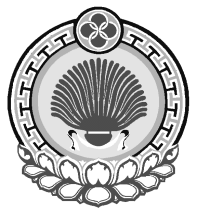 ХАЛЬМГ ТАҢҺЧИНВОРОБЬЕВСК СЕЛӘНӘ МУНИЦИПАЛЬН БYРДЭЦИНАДМИНИСТРАЦ359034, Россия, Республика Калмыкия, Приютненский район, с. Воробьевка, ул.Ленина, 59359034, Россия, Республика Калмыкия, Приютненский район, с. Воробьевка, ул.Ленина, 59359034, Россия, Республика Калмыкия, Приютненский район, с. Воробьевка, ул.Ленина, 59Приложение №1к постановлению администрацииВоробьевского сельского муниципального образования Республики Калмыкия«Об утверждении отчета об исполнении муниципального бюджета Воробьевского сельского муниципального образования Республики Калмыкия за полугодие 2023 года» № 21 от 18.07.2023 г.Наименование доходовКод бюджетной классификации РФУтвержденные бюджетные назначенияИсполнено% исполненияНалоговые и неналоговые доходы 846 1 01 00000 00 0000 000855 135,45233 068,9227,25Налоги на прибыль, доходы000 1 01 00000 00 0000 000281 235,45187 568,8968,72Налог на доходы физических лиц000 1 01 02000 01 0000 110281 235,45187 568,8968,72Налог на доходы физических лиц с доходов,  источником которых является налоговый агент, за исключением доходов, в отношении которых исчисление и уплата налога осуществляется в соответствии со статьями 227,227.1 и 228 Налогового кодекса Российской Федерации000 1 01 02010 01 0000 110281 235,45193 252,6868,72Налог на доходы физических лиц с доходов,  полученных физическими лицами в соответствии со статьей 228 Налогового Кодекса Российской Федерации000 1 01 02030 01 0000 1100,00-5 683,79Нет значенияНалоги на совокупный доход000 1 05 00000 00 0000 00024 900,0021 078,6884,65Единый сельскохозяйственный налог000 1 05 03000 01 0000 11024 900,0021 078,6884,65Единый сельскохозяйственный налог000 1 05 03010 01 0000 11024 900,0021 078,6884,65Налоги на имущество000 1 06 00000 00 0000 000549 000,0022 121,354,03Налог на имущество физических лиц000 1 06 01000 00 0000 11081 600,002 763,483,39Налог на имущество физических лиц, взимаемый по ставкам, применяемым к объектам налогообложения, расположенных в границах поселений000 1 06 01030 10 0000 11081 600,002 763,483,39Земельный налог000 1 06 06000 00 0000 110467 400,0019 357,874,14Земельный налог с организаций, обладающих земельным участком, расположенным в границах сельских поселений000 1 06 06030 00 0000 11057 000,00-24 294,620,0Земельный налог с организаций, обладающих земельным участком, расположенным в границах сельских поселений000 1 06 06033 10 0000 11057 000,00-24 294,620,0Земельный налог с физических лиц, обладающих земельным участком, расположенным в границах сельских поселений000 1 06 06040 00 0000 110410 400,0043 652,4910,64Земельный налог с физических лиц, обладающих земельным участком, расположенным в границах сельских поселений000 1 06 06043 10 0000 110410 400,0043 652,4910,64ШТРАФЫ, САНКЦИИ, ВОЗМЕЩЕНИЕ УЩЕРБА000 1 16 00000 00 0000 0000,02 300,00Нет значенияАдминистративные штрафы, установленные законами субъектов Российской Федерации об административных правонарушениях000 1 16 02000 02 0000 1400,02 300,00Административные штрафы, установленные законами субъектов Российской Федерации об административных правонарушениях, за нарушение муниципальных правовых актов000 1 16 02020 02 0000 1400,02 300,00Безвозмездные поступления000 2 00 00000 00 0000 000678 364,55298 582,6944,0Безвозмездные поступления от других бюджетов бюджетной системы Российской Федерации 000 2 02 00000 00 0000 000678 364,55298 582,6944,0Дотации бюджетам субъектов  Российской Федерации и муниципальных образований000 2 02 10000 00 0000 151388 300,00194 148,0050,0Дотации бюджетам поселений на выравнивание бюджетной обеспеченности000 2 02 15001 10 0000 151388 300,00194 148,0050,0Иные межбюджетные трансферты000 2 02 4000 00 0000 151165 404,5548 604,9329,38Прочие межбюджетные трансферты000 2 02 4999 00 0000 151165 404,5548 604,9329,38Прочие межбюджетные трансферты, передаваемые бюджетам сельскихпоселений 000 2 02 4999 10 0000 151165 404,5548 604,9329,38Субвенции бюджетам субъектов Российской Федерации и муниципальных образований000 2 02 30000 00 0000 151124 660,0055 829,7644,78Субвенции бюджетам поселений на осуществление первичного воинского учета на территориях ,где отсутствуют военные комиссариаты000 2 02 35118 10 0000 151124 660,0055 829,7644,78Субвенции бюджетам поселений на осуществление первичного воинского учета на территориях ,где отсутствуют военные комиссариаты 000 2 02 35118 00 0000 151124 660,0055 829,7644,78Итого доходов1 533 500,00531 651,6134,67 Приложение № 2К  постановлению администрацииВоробьевского сельского муниципального образования Республики Калмыкия«Об утверждении отчета об исполнении муниципального бюджета Воробьевского сельского муниципального образования Республики Калмыкия за полугодие 2023 г» № 21 от 18.07.2023 г.НаименованиеГлава Раздел Подраздел Целевая статьяВид расходовУтверждено на годИсполнено% исполненияОбщегосударственные вопросы846011 496 764,38646 982,2843,22Функционирование  высшего должностного лица субъекта РФ и муниципального образования8460102506 687,00243 617,2248,08Руководство и управление в сфере установленных функций органов государственной власти субъектов РФ и органов местного самоуправления84601027810500120120506 687,00243 617,2248,08Фонд оплаты труда государственных (муниципальных) органов84601027810500120121389 392,00187 110,0048,05Начисления на оплату труда84601027810500120129117 295,0056 507,2248,17Функционирование Правительства РФ, высших исполнительных органов государственной власти субъектов РФ, местных администраций8460104990 077,38403 365,0640,74Центральный аппарат84601044710500120120613 048,00310 667,8750,68Фонд оплаты труда государственных (муниципальных) органов84601044710500120121468 448,00239 536,0051,13Социальное обеспечение84601044710500120260    4 000,000,000,0Начисления на оплату труда84601044710500120129140 600,0071 131,8750,59Закупка товаров, работ, услуг в сфере информационно-коммуникабельных технологий84601044710500120242198 037,0030 700,0015,5Прочая закупка товаров, работ и услуг для государственных(муниципальных) нужд84601044710500120244176 992,3861 997,1935,03Уплата  иных платежей84601044710500120853   2  000,000,000,0Национальная оборона84602124 660,0055 829,7644,78Мобилизационная и вневойсковая подготовка                  8460203124 660,0055 829,7644,78Расходы на выплаты государственных (муниципальных) органов84602037850451180120111 660,0055 829,7650,0Фонд оплаты труда государственных (муниципальных) органов8460203785045118012185 760,0042 880,0050,0Начисления на оплату труда8460203785045118012925 900,0012 949,7650,0Прочая закупка товаров, работ и услуг для государственных(муниципальных) нужд84602037850451180244     13 000,000,000,0Национальная  безопасность и правоохранительная деятельность8460344 000,000,000,0Защита населения и территории от чрезвычайных ситуаций природного и техногенного характера, пожарная безопасность846031044 000,000,000,0Прочая закупка товаров, работ и услуг для государственных(муниципальных) нужд8460310782129057024444 000,000,000,0Жилищно-коммунальное хозяйство84605228 726,0080 925,1335,38Благоустройство8460503    228 726,0080 925,1335,38Прочая закупка товаров, работ и услуг для государственных(муниципальных) нужд84605034721218610244228 726,0080 925,1335,38Культура и кинематография8460859 000,0034 501,0058,48Культура846080159 000,0034 501,0058,48Прочая закупка товаров, работ и услуг для государственных (муниципальных) нужд8460801473050520024459 000,0034 501,0058,48Социальная политика8461015 000,005000,0033,3Социальное обеспечение населения 846100315 000,005000,0033,3Иные выплаты текущего характера физическим лицам8461003784129052036015 000,005000,0033,3Физическая культура и спорт846114 000,000,00,0Физическая культура84611014 000,000,00,0Прочая закупка товаров, работ и услуг846110147412146102444 000,000,00,0Итого расходов1 972 150,38823 238,1741,74Приложение 3                                                                                                                     к  постановлению администрации                                                                                                                                                                      Воробьевского СМО РК                                                                              "Об утверждении отчета об исполнении муниципального бюджета Воробьевского СМО РК за полугодие  2023г"
№ 21 от 18.07.2023 г.Приложение 3                                                                                                                     к  постановлению администрации                                                                                                                                                                      Воробьевского СМО РК                                                                              "Об утверждении отчета об исполнении муниципального бюджета Воробьевского СМО РК за полугодие  2023г"
№ 21 от 18.07.2023 г.Источники финансирования дефицита муниципального бюджета за полугодие 2023 гИсточники финансирования дефицита муниципального бюджета за полугодие 2023 гИсточники финансирования дефицита муниципального бюджета за полугодие 2023 г(рублей)Код КИВФНаименование источников внутреннего финансированияСумма846 01 02 00 00 00 0000 000 Кредиты от кредитных организаций в валюте Российской Федерации0,00в том числе:846 01 02 00 00 10 0000 710Получение кредитов от кредитных организаций бюджетами муниципальных районов в валюте Российской Федерации0,00846 01 02 00 00 10 0000 810 Погашение бюджетами муниципальных районов кредитов от кредитных организаций в валюте Российской Федерации0,00846 01 03 00 00 00 000  000 Бюджетные кредиты от других бюджетов бюджетной системы Российской Федерации в валюте Российской Федерациив том числе:846 01 03 01 00 10 0000 710Получение кредитов от других бюджетов бюджетной системы Российской Федерации бюджетами муниципальных районов в валюте Российской Федерации846 01 03 01 00 10 0000 810Погашение бюджетами муниципальных районов кредитов от других бюджетов бюджетной системы Российской Федерации в валюте Российской Федерации846 01 05 00 00 00 0000 000Изменение остатков средств на счетах по учету средств бюджета291 586,56в том числе:846 01 05 02 01 10 0000 510Увеличение прочих остатков денежных средств бюджета субъекта Российской Федерации-531 651,61846 01 05 02 01 10 0000 610Уменьшение прочих остатков денежных средств бюджета субъекта Российской Федерации823 238,17846 01 06 05 00 00 0000 000Бюджетные кредиты, предоставленные внутри страны в валюте Российской Федерации846 01 06 05 01 10 0000 540Предоставление бюджетных кредитов юридическим лицам из бюджетов муниципальных районов в валюте Российской Федерации846 01 06 05 01 10 0000 640Возврат бюджетных кредитов, предоставленных юридическим лицам из бюджетов муниципальных  районов в валюте Российской ФедерацииИТОГО ИСТОЧНИКОВ ВНУТРЕННЕГО ФИНАНСИРОВАНИЯ